ПУСТЬ УВИДИТСЯ НАМ РОССИЯВнеклассное мероприятие по литературе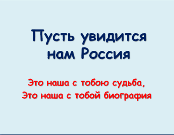 1.Молчат гробницы, мумии и кости… Иван Бунин2.Слово учителя :В последние годы открываются все новые и новые архивы, становятся известными факты и события, которые раньше скрывались или замалчивались. Возвращаются к читателю ненапечатанные в свое время книги. И это прекрасно.Но вместе с тем, у нас, как, ни в одной другой стране, любят развенчивать прошлое, очернять лидеров и вождей, переписывать недавнюю историю. И только время все расставит по своим местам.Есть вечные ценности, такие как мать, семья, любовь, Родина, которые никто нам заменить не сможет. Родина у человека, как и Мать, одна.Родину не выбирают, но за нее идут на смерть и умирают. И как бы ни менялись политический строй, вожди, остается страна и люди, в ней живущие, которые составляют ее народ. Они растят хлеб, строят города, воспитывают детей и внуков.Наш разговор сегодня о России. Мы не будем давать оценку тем или иным политическим событиям, но мы вспомним о них, потому что это наша история, наша жизнь.  «Это наша с тобою судьба, Это наша с тобой биография…» (слайд)Хочу, чтобы вы гордились своей страной, знали ее историю, извлекали уроки из ее ошибок, ибо прошлое учит настоящее не совершать его ошибок в будущем. Но, ни от чего не отрекались. «Кто смотрит в прошлое стыдливо, Тот вряд ли с будущим в ладу…» (А.Твардовский)   Сегодня мы совершим экскурс в историю. Приоткроем лишь некоторые ее страницы. Это, скорее, урок-ностальгия, урок-воспоминание для меня, моих коллег, ваших родителей, бабушек и дедушек. Но это наша жизнь, которая неотделима от истории Родины.Нет на земле человека, который бы не дорожил своей страной, городом, селом, где родился и вырос. И люди, позабывшие Родину, предающие и продающие ее, сами, в конце концов, признают чудовищность своих проступков и стремятся любой ценой вернуться в родные места…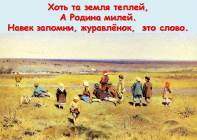 3 Журавлёнок (песня)4. (из сборника «Колея»)       Любовь к земле, вскормившей белый свет (на слайд)и солнцем озарившей наши лица, - покуда это множится и длится,душа права и смерти в жизни нет.5. ПЕРВЫЙ УЧИТЕЛЬ  (Памяти А. А. Коваленкова)                            Я помню сожжённые сёлаИ после победного дняПустую,Холодную школу,Где четверо, кроме меня.     Где нам однорукий учительРассказывал про Сталинград…Я помнюПоношенный кительИ пятна – следы от наград.      Он жил одиноко при школе.И в класс приходил налегке. И медленноЛевой рукоюСлова Выводил На доске.      Мелок под рукою крошился.Учитель не мог нам сказать,Что заново с намиУчилсяУмению ровно писать.      Ему мы во всём подражали – Таков был ребячий закон.И пусть мы неровно писали,Зато мы писали, как он.      Зато из рассказов недлинныхПод шорох осенней листвыМы знали про взятье БерлинаИ про оборону Москвы.       В том же самом году сорок пятом Он как-то однажды сказал: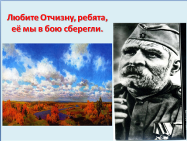 - Любите Отчизну, ребята, - И вдаль, за окно, указал.       Дымок от землянок лучилсяЖестокой печальной земли…- Всё это, ребята, Отчизна,Её мы в бою сберегли.      И слово заветное этоЯ множество раз выводил.И столько душевного светаВ звучанье его находил!     …А послеПоношенный кительЯ помню, как злую судьбу, -Лежал в нём Мой первый учительВ некрашеном светлом гробу.        Ушёл, говорили, до срока.Все беды теперь позади.Рука егоТак одинокоЛежала на впалой груди.        МогилуЗемлёй закидали,И женщиныТихо рыдали,И кто-то негромко сказал:- Медалей-то, бабы, медалей!Ить он никогда не казал…         Мой первый учитель!Не вправеЗабыть о тебе никогда.Пусть жил ты и умер не в славе – Ты с нами идёшь сквозь года.         Тебе я обязан Всем чистым,Всем светлым,Что есть на земле,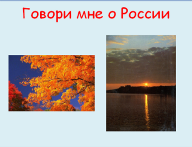 И думой о судьбах Отчизны,Что нёс ты на светлом челе!6. Гляжу в озера синие (песня)7.ГОВОРИ МНЕ О РОССИИГовори о звёздной ночи, О берёзах, об осинах, -Говори, о чём захочешь,Лишь бы только о России.Лишь бы только за беседойОтдохнул я от чужбины.Говори мне о соседях,Говори мне о рябине.Говори о чёрных пашнях,О высоком тёмном боре,Говори о реках наших,Что играют на просторе.Говори мне об угодьях,О лесных тропинках узких,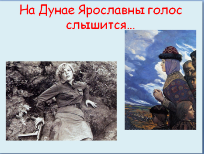 О весеннем половодье –О раздолье нашем русском.Говори о звёздной ночи,О рязанском небе синем, -Говори, о чём захочешь,Лишь бы только о России. 8.Плач Ярославны (отрывок из «Слова о полку Игореве»)9.Слово учителя: Во время монгольского ига её зовут Авдотьей Рязаночкой. Это она, миновав леса, озёра и реки, ходила в «землю басурманскую», вызволяла пленных из неволи. Она – Антонида в период Смутного времени благословившая отца своего Ивана Сусанина на ратный подвиг. Она – старостиха Василиса в памятном 1812 году.В годы Великой Отечественной войны поэт – наш современник выразил настроение фронтовиков: «В любой я бабе видел Ярославну, в ручье любом Непрядву узнавал» 10.В городах затворены ворота.Приумолкло на Руси веселье.Смутен сон приснился Святославу.11.Слово учителя: «Слово…» было написано тогда, когда на месте ныне многолюдных улиц Москвы шумело лесное урочище, не было ещё храма Василия Блаженного, не было Кремля и не блестел золотой купол Ивана Великого. Ещё не ходил за три моря тверской купец Афанасий Никитин, не горел в срубе неистовый протопоп Аввакум, и не было ещё на лесном острове северной сказки – Кижей, что пленит сердца художников будущих веков.12.Александр Невский: «Кто к нам с мечом придёт, от меча и погибнет. На том стояла и стоять будет Русская земля» (слайд)13.Николай СТАРШИНОВУ СПАСО-ПРЕОБРАЖЕНСКОГО СОБОРАВсё здесь буднично, скромно и просто,Что ж так сердце забилось моё?..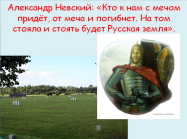 Сам собор невеликого роста,Неприметно вокруг и жильё.Вон цыплята, пришедшие с клушей,Возле входа затеяли спор…Но послушай, послушай, послушай,Что поведает старый собор.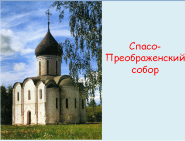 Вот гудит он, как колокол вещий: «Я века тут стою и смотрю,Как Плещеево озеро плещет,На волнах поднимая зарю;Как над чернью далёкого бораПросветлённые всходят струи,Как горят куполами соборы –Моложавые внуки мои.С кем мне вспомнить минувшее? Не с кем! Кто ровесников тут мне найдёт?..Я дружину, ведомую Невским,Провожал вот отсюда в поход.Ну а более близкие были? Всё мне видится, будто вчераТут смолёные ботики плыли –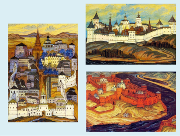 Удальцы молодого Петра.Чтоб, препятствуя проискам вражьим,За стеною лесов и болотВстал на Балтике яростным стражем,Грозным стражем России наш флот…Светит память моя, не слабея,И любовь не слабеет моя.Потому-то сегодня тебе яГоворю, ничего не тая.Посмотри на взволнованный Трубеж,На туманную пойму Нерли, -Ты и сам беззаветно полюбишьКрасоту этой вечной земли. И соборов высокие главы,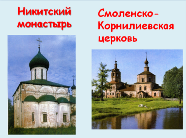 Что горят над твоей головой,И с тобою поделятся славой,Трудной славой своей вековой…»14. Николай РУБЦОВВИДЕНИЯ НА ХОЛМЕВзбегу на холм                             и упаду                                            в траву,И древностью повеет вдруг из дола! И вдруг картины грозного раздораЯ в этот миг увижу наяву.Пустынный свет на звёздных берегахИ вереницы птиц твоих, Россия,Затмит на мигВ крови и в жемчугахТупой башмак скуластого Батыя…Россия, Русь – куда я ни взгляну…За все твои страдания и битвыЛюблю твою, Россия, старину,Твои леса, погосты и молитвы,Люблю твои избушки, и цветы,И небеса, горящие от зноя,И шёпот ив у омутной водыЛюблю навек, до вечного покоя…Россия, Русь! Храни себя, храни!Смотри, опять в леса твои и долыСо всех сторон нагрянули они,Иных времён татары и монголы.Они несут на флагах чёрных крест,Они крестами небо закрестили,И не леса мне видятся окрест,А лёс крестов в окрестностях России,Кресты, кресты…Я больше не могу!Я резко отниму от глаз ладониИ вдруг увижу: смирно на лугуТраву жуют стреноженные кони.Заржут они – и где-то у осинПодхватит это медленное ржанье,И надо мной –                             бессмертных звёзд Руси,Спокойных звёзд безбрежное мерцанье…15.Песня «Россия» в исполнении Майи Кристалинской, на её фоне слайды: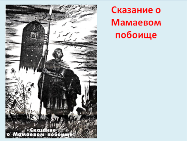 16.Монгольское иго. «Мамаево побоище», «Бой Пересвета с Кочубеем». (слайд)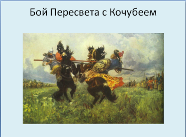 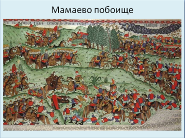 17.Покорение Ермаком Сибири 1582год – при Иване Грозном) (слайд) «На диком бреге Иртыша сидел Ермак, объятый думой» (песня)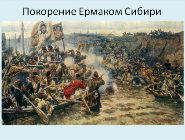 18.Суворов. «Взятие Измаила», «Переход Суворова через Альпы» (слайд)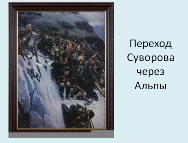 19.Речь Посполитая. Тарас Бульба: «бывали и в других землях товарищи, но таких как в Русской земле, нет, не было таких товарищей…»  (видео)20.  Кондратий Рылеев. Стихотворение «Куда ты завёл нас?» (об Иване Сусанине)21.Александр БОБРОВИСТОРИЯ ГОСУДАРСТВА РОССИЙСКОГОИгра судьбы? А может, неспроста? –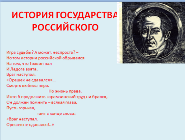 Но том истории российской обрывалсяНа том, что Тихвин палИ Ладога взята,Враг наступал. «Орешек не сдавался»…Смерть выбила перо.                                        Но жизнь права.И кто б продолжить карамзинский труд ни брался,Он должен помнить – всякая глава,Пусть горькая,                             таит в конце слова:«Враг наступал.Орешек не сдавался!..»22.Песня о Москве: «Москва! Звенят колокола…», на её фоне слайды:23.Москва. Юрий Долгорукий. Минин и Пожарский.  (слайд) 24.Наполеон. «Напрасно ждал Наполеон Москвы коленопреклоненной. Нет, не пошла Москва моя к нему с повинной головою».(слайд)25.«Москва! Как много в этом звуке для сердца русского слилось. Как много в нём отозвалось» (слайд)26.  Чтение отрывка из оды Ломоносова: «О вы, которых ожидает Отечество от недр своих…»27.Пушкин о Ломоносове: «Он создал первый русский университет, он, лучше сказать, сам был первым русским университетом». (слайд)28.Песня «Русский вальс», на её фоне слайды:29.19 октября 1811  - день открытия лицея в Царском Селе (слайд)30.Золотой век русской поэзии. Портреты (слайд)31.Как упоительны в России вечера… (песня)32.Сергей ВАСИЛЬЕВРОССИЯЛюблю тебя, моя Россия,за ясный свет твоих очей,за ум, за подвиги святые,за голос звонкий, как ручей.Одною общей судьбойнавеки связанный с тобою,горжусь как матерью, тобою,благословляющей на бой.В минуту горя, в час разлукицелую мысленно всегдатвои натруженные рукив часы бессмертного труда.В глухую ночь грозы военнойи в светлый полдень торжестванесу в себе, как дар бесценный,огонь великого родства.В землянках, в избах и хоромахравно прекрасен твой наряд. Люблю буран твоих черёмухи твой червонный листопад.Люблю твои луга и нивы,прозрачный зной твоих равнин,к воде склонившиеся ивы,верха пылающих рябин.Люблю тебя с твоей тайгою,с воспетым трижды камышом,с великой Волгою-рекою,с могучим, быстрым Иртышом.Люблю, глубоко понимаюстепей задумчивую грусть.Люблю всё то, что называюодним широким словом «Русь».33.Петр Первый.(слайд)34.«Люблю тебя, Петра творенье…» (слайд)35.Марк ЛИСЯНСКИЙ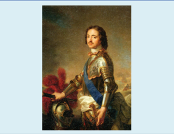 НАД НЕВОЙГород Ленина, Пушкина, Блока,Город, помнящий поступь Петра, Из болота шагнувший в барокко,Ты достоин резца и пера.Ты встаёшь не видением пышным,Строгим ликом отважен и прям,Недоступным всем недругам пришлым,Устремлённый навстречу друзьям.Чуждый зависти, чуждый корысти,Не соперник – товарищ Москве,Ты достоин божественной кисти,Город, жадно припавший к НевеМимо – башня, ограда и садик,Бьют копыта, звенят стремена:Твой властитель, твой витязь, твой всадникСкачет к нам через все времена.Твои улицы архипрямые,Твои реки одеты в гранит,И черты всех столетий РоссииТвой сегодняшний облик хранит.Я шагаю центральным проспектомИ грущу лишь о том, видит бог,Что не встретятся в городе этомПетр, и Ленин, и Пушкин, и Блок.36.Умом Россию не понять. Ф. Тютчев (слайд)Умом Россию не понять,Аршином общим не измерить.У ней особенная стать. В Россию можно только верить.37.М. П. Лазарев (слово учителя): В городе Санкт-Петербурге на берегу Невы стоит величественное здание с колоннами. Это старейшее в нашей стране военно-морское училище. Стены внутри залов увешаны фотографиями русских моряков. Среди них есть и портрет Михаила Петровича Лазарева. По сию пору корабли Черноморского флота, моряки Крондштата салютуют отважному капитану, отмечая дни его рождения. Чем же прославил себя этот человек, что и, спустя более 100 лет со дня его гибели, мы низко кланяемся ему, отдавая дань уважения и восхищения? 	Он – единственный капитан, сумевший совершить благополучно три кругосветных путешествия. Он – устроитель черноморского флота. По его приказу на Черном море строится первый железный пароход. Это он задумал сделать флот паровым. Теперь движение кораблей не зависело от силы и направления ветра. Кораблями управляли машины. 	Он – губернатор Николаева и Севастополя, главнокомандующий Черноморского флота. Если вам посчастливится побывать в Севастополе, загляните в музей Черноморского флота. Много замечательных страниц о жизни и судьбе этого человека услышите вы от экскурсовода.	Севастополь – город величественный. И это неслучайно. Он покрыл себя неувядаемой славой русского оружия, подвигом русских моряков.Едва ли не самой печальной страницей этого города был день, когда в Крымской войне в сражении с захватчиками моряки вынуждены были потопить славу и гордость России – черноморский флот. Потопить, чтобы не дать врагам войти в бухты Севастополя. 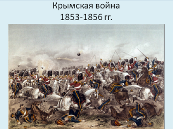 38.Крымская война 1853-1855 года. Памятник затопленным кораблям. Панорама Рубо. (слайды)39.  Севастополь. Песня «Севастопольский вальс» 40. 1905 год. Кровавое воскресенье. Русско-турецкая война. «Варяг» (слайды)41. «плещут холодные волны… Миру всему передайте, чайки, печальную весть: в битве врагу не сдались, пали за русскую честь»42.  Александр Блок. Россия («Ты и во сне необычайна…») 43. Вишнёвый сад (песня)44. 1914 год…первая мировая война (слайд)45. 1917 год…(слайд)46. Николай Бердяев: «Россия – страна, которая возникла из православного корня. Самое главное – верность русским традициям, русским идеалам. Только это может спасти от раскола в культурной среде.  Не погибла благодаря языку и культуре. Отклонения грозят катаклизмами. 1917 год – момент кризиса, угроза гибели». (слайд)47. Анна Ахматова. Мужество. 48.1918 - 1921год… гражданская война (слайд). Белые рубят красных, красные рубят белых…Сколько погибло разных, сколько погибло смелых… 49.«В будёновке старой и в кожаной куртке встречал та рассвет, ты был комиссаром в 16 мальчишеских лет. Под Орлом и Крондшатом на врага в восемнадцатом шёл. С тех пор парни и девчата вместе с тобой, комсомол»(слайд, песня)50.Марк ЛИСЯНСКИЙЖИЛИ-БЫЛИВы Родине служили,Шли в бой за власть Советов…Какими нам словамиРассказывать об этом!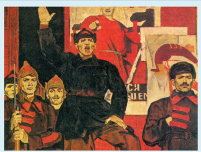 Вы в смертный бой ходили.Вы шли к заветной цели,Вас упрекнуть не смеют,Как вы дружить умели,Теперь так не умеют.Вам вырывали жилы,Вам головы рубили,И всё-таки вы жили,И всё-таки вы были!Опасные, крутыеПреграды вы крушили…А девушки какиеВам головы кружили!Случалось, вы тужили,Когда вас не любили,И всё-таки вы жили,И всё-таки вы были!Невиданным аллюромПрошли по всей России.Какие шевелюрыРоскошные носили!Своё недодружили,Своё недолюбили,И всё-таки вы жили,И всё-таки вы были!Как вы глядели прямо,Как честь вы защищали,Каким Прекрасным ДамамСтихи вы посвящали!Ещё мы не сложилиОб этом сказки-были,И всё-таки вы жили,И всё-таки вы были!51. «Ни страны, ни погоста не хочу выбирать. На Васильевский остров я приду умирать.» Иосиф Бродский  ( слайд) 52.Поручик Голицын (песня) 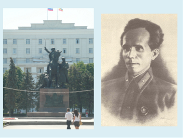 53.Павел КоганЯ - патриот. Я воздух русский,Я землю русскую люблю.Я верю, что нигде на светеВторой такой не отыскать! (на слайд)54.Владимир СОЛОУХИНДРУЗЬЯМРоссия ещё не погибла,Пока мы живы, друзья…Могилы, могилы, могилы – Их сосчитать нельзя.Стреляли людей в затылок,Косил людей пулемёт.Безвестные эти могилыНикто теперь не найдёт.Земля их надёжно скрылаПод ровной волной травы.В сущности  - не могилы,А просто ямы и рвы.Людей убивали тайно И зарывали во тьмеВ Ярославле, в Тамбове, в Полтаве,В Астрахани, в Костроме.И в Петрограде, конечно,Ну и, конечно, в Москве.Потоки их бесконечны С пулями в голове.Всех орденов кавалеры,Священники, лекаря,Земцы и землемерыИ просто учителя.Под какими истлели росами,Не дожившие до утра,И гимназистки с косами, и мальчики-юнкера?Каких потеряла – не ведаемВ мальчиках тех странаПушкиных и Грибоедовых,Героев Бородина.Россия – могила братская,Рядами, по одному –В Казани, в Саратове, в Брянске,В Киеве и в Крыму.Куда бы судьба ни носила,Наступишь на мертвеца,Россия – одна могилаБез края и без конца.В чёрную свалены ямуСокровища всех времён:И златоглавые храмы,И колокольный звон!Усадьбы, пруды и парки,Аллеи в свете зари,И Триумфальные арки,И белые монастыри.В уютных мельницах реки,И ветряков крыло.Старинные библиотекиИ старое серебро.Грив лошадиных космы,Ярмарок пестрота,Праздники и сенокосы,Милость и доброта.Трезвая скромность буден;Яркость песенных слов.Шаляпин, Рахманинов, Бунин,Есенин, Блок, Гумилёв.Славных преданий древнихВнятные голоса.Российские наши деревни,Воды, недра, леса.Россия – одна могила,Россия – под глыбой тьмы.И всё же она не погибла,Пока ещё живы мы.Держитесь, копите силы,Нам уходить нельзя.Россия ещё не погибла,Пока мы живы, друзья…55.слайды к стихотворению Солоухина56.Зинаида Гиппиус, 1917 годОна не погибнет, знайте.Она не погибнет, Россия!Они всколосятся, верьте,Поля её золотые! (на слайд)57.Марк ЛИСЯНСКИЙИ друг уедет неразлучныйЗа много вёрст,На много лет,И колокольчик однозвучный,Которого в помине нет,Вдруг прозвенит ему вослед. (на слайд)58.Владимир ЦЫБИНМы родились от будущих вдов –дети грозных тридцатых годов…(…)Детство наше контуженогромким маминым кашлем,детство наше простуженов очередях…(…)Мы обросли желваками,мы росли мужиками,мы косили с бабами травы,кашляли от натуги,и огрубели ранонаши губы и руки!Судьбой похвалиться                                         если нам, -мы в десять –                           за плугом топали,в пятнадцать –                            были в ремесленном.В семнадцать – первые токари!О стружек косых окалины,что опаляли веки,вы вместо веснушек оставленына наших лицах                              навеки!..Мы не из поколения стильных,мы из поколения сильных!59.Николай СТАРШИНОВМАТЕРИНикаких гимназий не кончала,Бога от попа не отличала,Лишь детей рожала да качала,Но жила, одну мечту тая:Вырастут, и в этой жизни серойБудут мерить самой строгой мерой,Будут верить самой светлой веройДочери твои и сыновья.Чтобы каждый был из нас умытым,Сытым,С головы до ног обшитым,Ты всю ночь склонялась над корытом,Над машинкой швейной и плитой.Всех ты удивляла добротою,Самой беспросветной темнотою,Самой ослепительной мечтою…Нет святых,Но ты была святой!60.Песня «Как не любить мне эту землю»61.Александр ПРОКОФЬЕВТОВАРИЩ, ТЫ ВИДЕЛ ( Александру Фадееву)Товарищ, ты видел над неюЗакаты в дыму и крови.Чтоб ненависть била сильнее,Давай говорить о любви.Под грохот тяжёлых орудийНемало отхлынуло дней.Товарищ, мы – русские люди,Так скажем, что знаем о ней.Вся в солнце, вся – свет и отрада,Вся в травах-муравах с росой,Широкие ярусы радугПолнеба скрывают росой!Ручьи в краснотале всех краше,В них - звёзд голубых огоньки,В них русские девушки нашиБросали цветы и венки!И «любит – не любит» гадалиВ тени белоногих берёз…О милые светлые дали,Знакомые с детства до слёз!Долины, слепящие светом,Небес молодых синева,На всём этом русская метаИ русского края молва!Поляны, поляны, поляныВезде земляникой цвели.Баяны, баяны, баяныЗвенели, горели и жгли!Нам дорого это и свято,Нам край открывался роднойЗа каждой травинкой примятой,За каждой былинкой степной.За красною шапкой рябины, За каждым дремучим ручьём,За каждой онежской былиной,За всем, что мы русским зовём.Родней всех встают и красивейЛеса, и поля, и края…Так это ж, товарищ, Россия –Отчизна и слава твоя!62.Александр МЕЖИРОВМУЗЫКАКакая музыка была!
Какая музыка играла,Когда и души и телаВойна проклятая попрала.Какая музыка                         во всём,Всем и для всех –                                   не по ранжиру.Осилим… Выстоим… Спасём…Ах, не до жиру – быть бы живу…Солдатам голову кружа, Трёхрядка                     под накатом брёвенБыла нужней для блиндажа,Чем для Германии Бетховен.И через всю страну                                    струнаНатянутая трепетала,Когда проклятая войнаИ души и тела топтала.Стенали яростно,                                 навзрыд,Одной-единой страсти радиНа полустанке – инвалидИ Шостакович – в Ленинграде.63.Анатолий ЖИГУЛИНДвадцать второго июняРовно в четыре часаКиев бомбили,Нам объявили,Что началася война…(песня)Колючей проволокой сердцеРванет бесхитростный куплет. И никуда уже не деться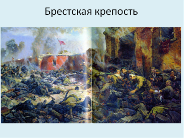 От давних лет,От горьких лет.Когда в огне, во мгле чертовскойЗемля стоналаИ когда,Как написал поэт Твардовский,Сдавали чохом города.Ужели так всегда в России,Ужели недруги правы:Чтоб разбудить святые силы,Дойти им надо до Москвы?!Не верю этому, не верю!Но вижу скорбные глазаИ помню каждую потерю,Родных и близких голоса.Нас разбудили, разбудили,И мы восстали – как один.Мы победили, победили.И впредь, конечно, победим.И жизнь светла и величава…Но пусть в любой далёкий срокНам помнится не только слава,Но и жестокий тот урок.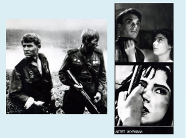 И песня пусть продлится в завтра –Про тот платочекИ вокзал,-Которую безвестный авторВесельем сердца написал.64.Сергей ВАСИЛЬЕВПАМЯТЬСкажу откровенно,                                     Без капельки вымысла,обиды и беды тех дней вспоминая:великое множество горестей вынеслалюбимая наша столица родная!Я видел столицу, бесстрашьем богатую,на крышах, в чердачных проёмах студёныхс клещами-щипцами, с пожарной лопатоюв озябших, похожих на угли, ладонях.Не ныла, однако, Москва и не ахала,жила терпеливо, железно и скупо.Пайковый лежалый сухарь – вместо сахара,крутой молодой кипяток – вместо супа.Зенитки средь лип. Стратостаты над скверами.На стёклах оконных – кресты из бумаги.Но верили,                     верили,                                    верили,                                                   верилив победный исход москвичи-работяги! 65.Нет России другой (песня)66.Владимир ЖУКОВ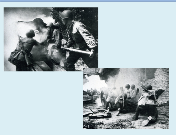 РОССИЯ       Михаилу КичнёвуГудели танки, пушки корпусныемесили грязь и вязли до осей…Знать, из терпенья вышла ты, Россия,коль навалилась с ходу силой всей!Какой маньяк посмел подумать только,что ты покорной будешь хоть на миг?..Россия – удаль гоголевской тройки,
Россия – музы пушкинской язык.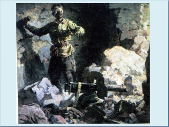 На тыщи вёрст – поля, леса да кручи, в раздолье тонут синие края…Где есть земля суровее и лучше,чем ты, Россия, родина моя?!67.Александр ЯШИННЕ УМРУКогда я раненый лежал в пыли,Страдая от удушливого жара,Не отличая неба от земли,Артиллерийских  залпов от кошмара,И не стонать, не говорить не мог, -Тогда прямой, с пушистой желтизною,Откуда ни возьмись степной цветок Виденьем детства встал передо мною.Что я припомнил в этот миг?Леса,Деревни, в палисадниках рябину,Под солнцем поле спелого овсаИ матери натруженную спину…Что я услышал?Дробный стук колёс,Крик петуха на просмоленной крыше,Шум светлых сосен и жужжанье ос,
Раздольный звон бубенчиков услышал…Ах, родина, лесная сторона!Как всё стократ для сердца стало мило –Брусника в чащах,Рек голубизна, -Война все чувства наши обострила.Просторны тёсом крытые дворы,В холмистом поле широки загоны.Как многолюдны свадьбы и пиры,Как сарафаны девичьи пестры,
Каким достоинством полны поклоны!Моторы в сизых ельниках стучат,Плывёт над лесом рокот молотилок,И запахи бензина не глушатСмолистого дыхания опилок.А сколько зверя, сколько птиц в бору…И потому, что всё перед глазами,Не дрогну я в сражении с врагами,Земли родной не выдам:Не умру!68.Алексей СУВОРОВУТРО ПОБЕДЫГде трава от росы и от крови сырая,Где зрачки пулемётов свирепо глядят,В полный рост, над окопом переднего края,Поднялся победитель-солдат.Сердце билось о рёбра прерывисто, часто.Тишина… Тишина… Не во сне – наяву.И сказал пехотинец: - Отмаялись! Баста! –И приметил подснежник во рву.И в душе, тосковавшей по свету и ласке,Ожил радости прежний певучий поток.И нагнулся солдат и к простреленной каскеОсторожно приладил цветок.Снова ожили в памяти были живые – Подмосковье в снегах и в огне Сталинград.За четыре немыслимых года впервые,Как ребёнок, заплакал солдат.Так стоял пехотинец, смеясь и рыдая,Сапогом попирая колючий плетень.За плечами пылала заря молодая,Предвещая солнечный день.69.Владимир МИХАЛЁВ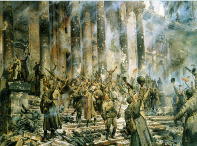 В ДЕНЬ ПОБЕДЫГорести и радости припомнив,Навернётся на глаза слеза, -Как давно отгрохала гроза!..А глаза все молниями полны,Пламенем охвачены глаза…(на слайд)70.Марк ЛИСЯНСКИЙПАМЯТЬНет, не на гербовой бумаге,Не  под стихами на листе,Не под картиной на холсте –Я расписался на рейхстаге,На облицовочной плите.На чёрной, дымной, закопченной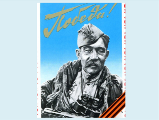 Стене, насквозь пороховой,Осколками изрешёчённой,Оставил я автограф свой.И снова май, как в Сорок Пятом.И по Берлину я идуТуда, где побывал солдатомВ том историческом году.Экскурсоводов мне не надо, Я этот путь пройду и так…Передо мною за оградойПерелицованный рейхстаг.Исчезли подписи и даты,
исчезли наши имена,Но помнят майский день солдаты,Но память – это не стена!Ей обжигать людские души,Не отступать и не стареть,Её волною не разрушить,
Землетрясеньем не стереть.Не сдвинуть властью быстротечной,Не выжечь атомным огнём.Мы не тщеславны, но навечноСвои автографы даём.71.Виктор КОЧЕТКОВВ ДЕНЬ ПОБЕДЫВсяко жил – и горестно и весело,
Правил челн в широкий мах весла.Жизнь меня и счастьем не обвесила,И печалями не обнесла.Но за всеми памятными датамиВидится главнейшая одна –День, когда нас сделала солдатамиВ смертный бой идущая страна.Воевали хорошо ли, плохо ли –Пусть потомки спорят горячо.Но какую силищу разгрохали,Развернувшись в полное плечо.Отдымили старые пожарища.Отстреляли старые форты.И давным-давно мои товарищиВ благородной бронзе отлиты.Смотрят вдаль с тревогою и вероюС городских и сельских площадей.И летят над ними тучи серыеРериховской стаей лебедей.…Всяко жил – и горестно и весело –Ветеран пехотного полка.Жизнь не очень густо понавесилаОрденов на лацкан пиджака.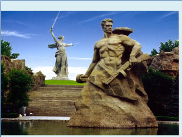 Но когда немалый путь итожится,Я твержу, как заповедь, слова:«Русь жива!Всё прочее приложится.Главное, солдаты, Русь жива!»72. Журавли (песня Марк Бернес) 73.Владимир ЖУКОВНА МАМАЕВОМ КУРГАНЕКогда тебе придётся в жизни круто –любовь изменит,отойдут друзьяи, кажется, прихлынет та минута,перед которой выстоять нельзя, -приди сюда,на этот холм отлогий,
где в голыши скипелись кровь  и сталь.Вглядись в свои обиды и тревоги,в слова,
в дела,в нелёгкие дороги,всё соизмерь и на колени стань.И многое предстанет мелким, вздорным,и боль утихнет,хоть была крепка…Полынь и щебень. Как трава упорна!И отливают бронзой облака.74.Иван САВЕЛЬЕВБЛАГОДАРЮСудьбу благодарить не буду –Благодарю народ роднойЗа то, что знаю чудо,Не опаленное войной.Погибших,Без вести пропавшихБлагодарю отцов моих,
Что смог я стать в два раза старше,
 Уже прожив две жизни их.И думаю: а так ли жилиМы самым длинным мирным днём,
Чтобы и нас благодарилиПотом?Когда-нибудь потом…75.Марк ЛИСЯНСКИЙРОДИНАДолгожданный берег вырастает,Отгремели дальние моря.Здравствуй,Опалённая, святая,Родина прекрасная моя!Ты была безбрежным океаном,Тихой, с детства памятной рекой,Лермонтовским парусом в тумане,Пушкинскою избранной строкой.Ты была простором и раздольем,Сказочной избушкой на юру,Тёплым запахом ржаного поля,Пионерским горном поутру.Ты была мечтою неустанной,Явью наших самых светлых снов,Золотым покоем Левитана,Песнею Чайковского без слов.Девушкой единственной на свете,С золотистой русскою косой,В тонком платье солнечного цветаНа лугу, обрызганном росой.Материнским домом за оградой(Пусть туда заглянешь раз в году!),Старым чеховским вишнёвым садом,Горьковскою бурей в том саду.Украинской песней,Русской сказкой,Волгой – легендарною рекой,Белоснежной шапкою кавказской,Вековой сибирскою тайгой.Ты была для нас несущим хлебом,Воздухом,Лучом,Звездой во мгле,Незакатною зарёю в небеИ небесным светом на земле.Ты была берёзкой белоствольнойИ в ночи зовущим огоньком,Неоглядной степью,Птицей вольной,Знаменем гвардейским над полком.Ты была заводом многотрубным,Стройкой на пустынном берегу,Ты была окопом неприступным,Высотой, не отданной врагу.Мужеством бессмертным и живым –Тоненькою девочкою Зоей,Юношей Олегом Кошевым.Родина!Не узкою полоской –Ты встаёшь державой мировой,Паспортом, который МаяковскийПоднял высоко над головой.Все твои богатства и просторы,
всех живых и мёртвых имена,Все леса, равнины, реки, горыУместились в сердце у меня.Мальчиком я в сказку шёл из сказки,В скороходах – из страны в страну.Юношей я в сапогах солдатскихИсходил весь мир В одну войну. Я видал все царства-государства,Я прошёл все земли и моря,Чтоб сказать тебе сегодня:«Здравствуй,Родина прекрасная моя!»76.Песня «Волга» (издалека долго течёт река Волга) 77.Марк ЛИСЯНСКИЙО ВОЛГЕОт бульвара спуск.Речной вокзал.Вот и Волга.В самом деле – Волга!..Я сюда приехал ненадолго,Будто никуда не уезжал.Как один неповторимый час,Век промчался долгожданной вестью.Тридцать лет назадНа этом местеЯ стоял. И вот стою сейчас.Ветерок речной доносит вновьЛип столетних сладкое цветенье, 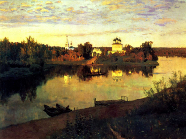 И в одно сливается мгновеньеВолга, и Россия, и Любовь.В этот миг торжественный нельзяОтличить свиданье от разлуки. И ко мне протягивают рукиБез вести пропавшие друзья.Волга, голубея впереди,Льётся из глубин небесной сини,Словно лента на груди России,Словно луч на всём моём пути.78.Станислав КУНЯЕВОпять разгулялись витии –шумит мировая орда:Россия! Россию! России!..Но где же вы были, когда,от Вены и до АмстердамаЕвропу, как тряпку, кроя,
дивизии Гудерианаутюжили ваши поля?Так что ж, всё прошло-пролетело,
всё шумным быльем проросло –и слава, и доброе дело,и кровь, и всемирное зло?Нет, всё-таки взглянем сквозь годыбез ярости и без прикрас:прекрасные ваши «свободы» -что было бы с ними без нас?!Недаром легли как основав синодик гуманных торжестви проповедь графа Толстого,и Жукова маршальский жезл.Николай СТАРШИНОВРябина от ягод пунцова.Подлесок ветрами продут.На родине Коли РубцоваДожди затяжные идут. (на слайд)79.Николай РУБЦОВБЕРЁЗЫ Я люблю, когда шумят берёзы,Когда листья падают с берёз.Слушаю – и набегают слёзыНа глаза, отвыкшие от слёз.Всё очнётся в памяти невольно,Отзовётся в сердце и в крови.Станет как-то радостно и больно,Будто кто-то шепчет о любви.Только чаще побеждает проза,Словно дунет ветер хмурых дней.Ведь шумит такая же берёзаНад могилой матери моей.На войне отца убила пуля,А у нас в деревне у оградС ветром и дождём шумел, как улей,Вот такой же жёлтый листопад…Русь моя, люблю твои берёзы!С первых лет я с ними жил и рос.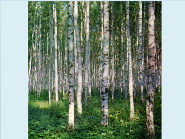 Потому и набегают слёзыНа глаза, отвыкшие от слёз…80.Песня «Берёзы»81.Марк ЛИСЯНСКИЙВЫ СЕБЕ ПРЕДСТАВЬТЕК сожаленью, существуют войны.Вы себе представьте: нет войныИ не будет. Люди спят спокойно.Нет у них пред Будущим вины.Вы себе представьте на мгновеньеТо, что я сейчас вам говорю:Мир из поколенья в поколеньеПереходит, как заря в зарю.Мир наполнен музыкой и хлебом,Мир здоров, и весел, и богат.Торжествует жизнь под ясным небомБез фельдмаршалов и без солдат.Атом ничего не разрушает –Он умеет счастьем дорожить, -Атом умирать не разрешает,Атом позволяет только жить!Навсегда исчезли в мире войны,Много дел на свете без войны.Мы живём. Мы дышим. Мы спокойны.Нет у нас пред Будущим вины!82.Песня «Главное, ребята, сердцем не стареть» 83. Марк ЛИСЯНСКИЙ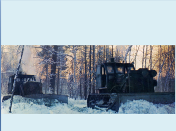 СИБИРЬКрай далёкий,Край, кому-то близкий, - Тундра, степь, озёра, лес – простор!Если уж размах – размах сибирский:От Приобья до Уральских гор.Если уж тайга – до океана,Если стойкость – стойкость кедрача,Если поступь – поступь великана,Если взмах, то со всего плеча.Если выстрел – выстрел высшей пробы, Если сеть – тяжеловесна сеть,Если соболь – баргузинский соболь,Если сельдь, то сосвинская сельдь.Если уж друзья – друзья навеки,Если снег – сугробы выше крыш,Если дождь, то закипают реки, Если уж река, то сам Иртыш!Если уж мороз – мороз особый,Птица вниз летит осколком льда.Если уж любовь – любовь до гроба, Если уж разрыв, то навсегда.Ах размах сибирский –только эхо, Если труд, то вдохновенный труд,Если бой, то памятная веха,Если трасса, то Тюмень-Сургут!Если вышки, то на всём просторе, Нефть и газ – просторы до небес.Если речка - будущее море, Если ГЭС, то больше Братской ГЭС.Дай, Сибирь, свою красу и силу,Твой размах мне близок и далек.Если уж конек, то Горбунок,Если песня, то на всю Россию!84. Расцветай, Сибирь (песня)85. Марк ЛИСЯНСКИЙ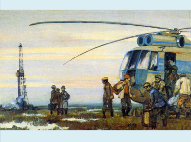 ТЮМЕНЬ – СУРГУТЖелезная дорогаТюмень –СургутИдёт на север строго,Верней, её ведут.Сквозь ветры и туманы,Колючие снега,Дремучие урманы,Где ищет твердь нога.По зыбкому застоюБолот, озёр  и рек,Где горд своей судьбоюРабочий человек.Здесь люди не рискуютИдти ночной тропой,Здесь тракторы буксуютИ рвутся снова в бой.Не зря у вертолётаНа всём его путиОсобая забота –Клочок земли найти.За поймами – болота,За грязью – снова грязь…Недаром здесь работаС десанта началась.Прораб не забываетТот день, вошедший в быль,И в шпалу забиваетСеребряный костыль.Всё трасса перемелет,Что на пути легло…На том конце - метелит,На этом – расцвело.Идёт-кипит укладка,В звено вросло звено.Играя гранью гладкой,Сияет полотно.Мчит поезд первым рейсом,По шпалам грохоча.И новенькие рельсыГорят, как два луча.Отбрасывая тени,Листая города,Несутся от ТюмениК Сургуту поезда.И, как везде бывало,Влюблённые и тут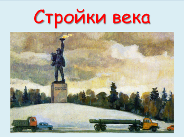 По знаменитым шпалам,Счастливые, идут…       Железная дорогаТюмень – Сургут!86.Стройки века (слайды) 87.Песня о Братске.88.Освоение  космоса (слайды) на фоне песни «Я верю, друзья»89.Марк ЛИСЯНСКИЙВ ПОЛЁТЕЧто-то мне на земле не сидится,
Нынче вновь отправлюсь в полёт.То поёт надо мною синица,То полярная вьюга поёт.Самолёт, догоняющий дали,Держит путь над Сибирью над всей.То Печора закрутит спирали,То зигзаги метнёт Енисей.В небе ямы, колдобины, кручи,Клочья тучи висят на крыле.Мгла туманная. Ветер колючий.Всё – как было и есть на земле.Не хочу без мечты и без рискаКоротать безымянные дни.В бесконечные ночи НорильскаЗаводские уходят огни.Славлю  недра и славлю широтыВ неизмеренном этом краю,Очистительный пламень работы,Обжигающий душу мою!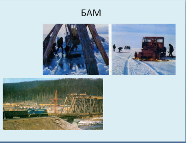 Через горные льды и отроги,Посылая сигналы вперёд,По Байкало-Амурской дорогеПервый поезд к Таюре идёт.90.Песня о БАМе91.Марк ЛИСЯНСКИЙТЫНДАМеж Байкалом и Амуром, 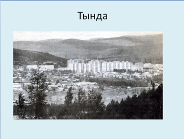 Вдалеке от  всех дорогРодилась под небом хмурымТында – малый городок.Терпелива и упряма,У тайги взяла своё,Потому столицей БАМаИ в Москве зовут её.92.Мой адрес - Советский Союз – песня93. Уходят в прошлое события(учитель)94. МЫ зачем-то пришли в этот мир…95. Песня: «Живи, страна, ненаглядная моя Россия»Дополнительный материалМарк ЛИСЯНСКИЙЯ себя не мыслю без России,Без её берёз и тополей,Без её невыплаканной сини,Без её заснеженных полей.Без её работникаИ бога –Человека с опытом Левши,Без её Есенина и Блока,Без её пророческой души.Я себя не мыслю без России,Без родной земли,Где всё моё,Где легла мне на сердцеВпервыеПесня колыбельная её.Без её легендИ сказок вещих,Горных ветров,Горьких, как полынь.Без её преображённых женщинИз безвестных ЗолушекВ богинь.Без её железных комиссаров,Падающих с песней на устах,Без её космических ИкаровНа своих немыслимых постах.Без её неизмеримой силы,Без её распахнутых морей…Я себя не мыслю без России,Без её любвиИ без моей!Марк ЛИСЯНСКИЙЛежат поколенья усталых, ( на слайд)к труду и безвестью привычных.Ты, родина, столько страдала,что стало для русских обычнымиметь совестливую душу,уметь для далёких и близкихбыть вовремя важным и нужными вовремя стать бескорыстным…